Common PLAAFP Mistakes
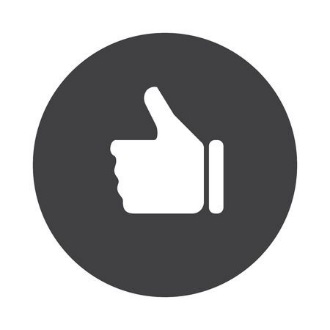 123